Муниципальное бюджетное учреждение культуры «Централизованная библиотечная система г.о.Зарайск»Центральная библиотекаОтдел методико-информационной работы 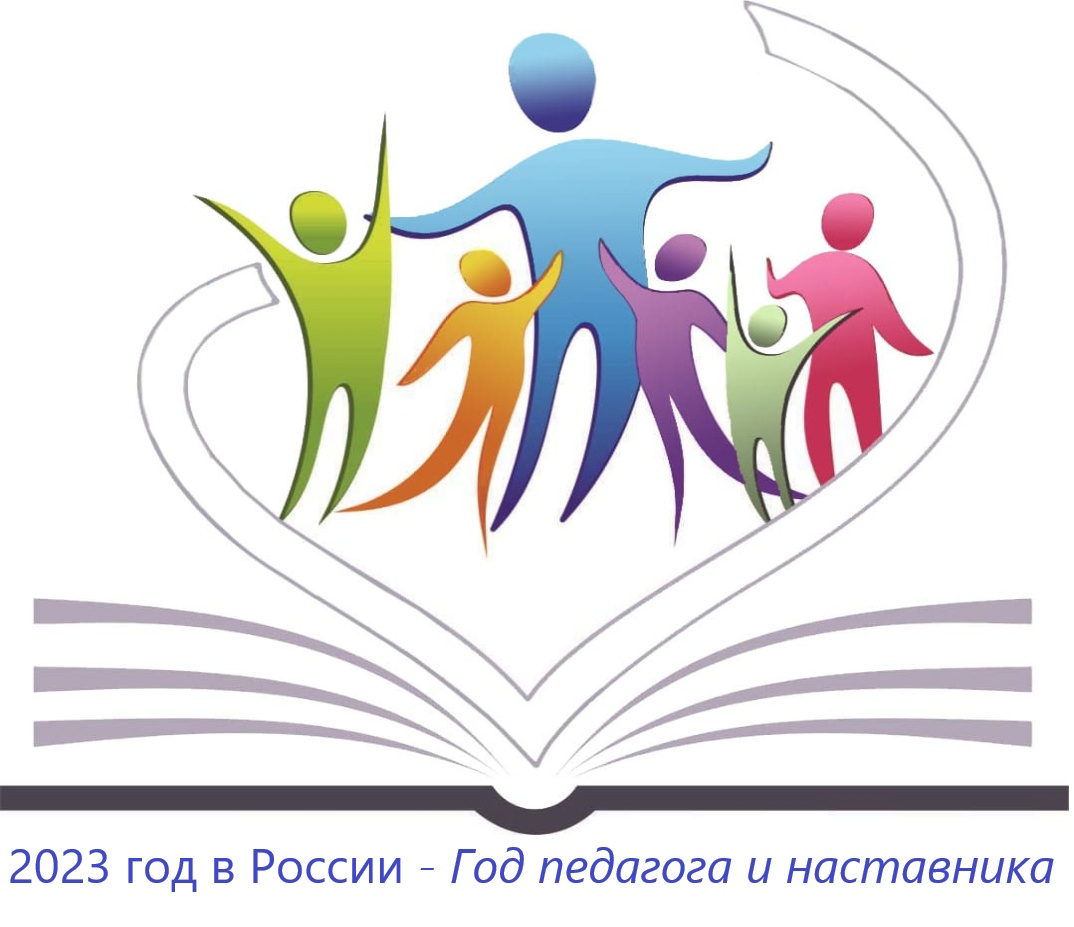 « Образ  учителя в художественной литературе »аннотированный рекомендательный список  литературыв  рамках  Года педагога и наставникаг.Зарайск,2023гЕсли учитель имеет только любовь к делу, он будет хороший учитель. Если учитель имеет только любовь к ученику, как отец, мать, – он будет лучше того учителя, который прочел все книги, но не имеет любви ни к делу, ни к ученикам. Если учитель соединяет в себе любовь к делу и к ученикам, он – совершенный учитель. Л. ТолстойРусская дореволюционная литература: Бунин, И. А. Жизнь Арсеньева [Текст] / И. А. Бунин. – СПб. : Азбука-классика, 2001. – 448с.Огромную роль в числе тех, кто в ранние годы сильно повлиял на формирование характера Арсеньева, сыграл его домашний учитель Баскаков, вольнолюбивый чудак и романтик, превыше всего в жизни ставивший свою независимость. В Баскакове Иван Алексеевич Бунин вывел своего домашнего догимназического учителя Н. О. Ромашкова. Алеша Арсеньев был воском в руках Баскакова, который «для своих рассказов... чаще всего избирал... все, кажется, наиболее горькое и едкое из пережитого им, свидетельствующее о людской низости и жестокости, а для чтения – что-нибудь героическое, возвышенное, говорящее о прекрасных и благородных страстях человеческой души». Баскаков «заразил» мальчика этим неравнодушием к бытию. Страницы «Жизни Арсеньева», в которых говорится о воздействии Баскакова на ум и сердце юного героя, предельно автобиографичны. Эти черты – острота взгляда на жизненные уродства и страстная тяга к прекрасному, гармоническому, – очень ярко осуществились и в личности, и в творчестве самого Бунина.Гарин-Михайловский, Н. Г. Детство Темы. Гимназисты.– Л. : Худож. лит., 1988. – 416 с. – (Классики и современники).«Гимназисты» автобиографичны – Николай Георгиевич Гарин-Михайловский обучался в Одесской гимназии. На педагогическую деятельность учителя гимназии того времени влияли строгая субординация отношений, зависимость от местных властей, школьной администрации, окружных инспекторов. Все это обусловило соответственное поведение преподавателей, переданное в повести. Воспоминания бывших гимназистов XIХ–начала ХХ вв. хранят образы педагогов, которым свойственны увлеченность своим делом, живое движение души, яркость и своеобразие характеров, чуткость к людям, способность понять особенности детства и юности, разделить их сомнения, тревоги и помыслы.Помяловский, Н. Г. Очерки бурсы [Текст] / Н. Г. Помяловский. – М. : Олимп ; АСТ, 1998. – 592 с. – (Шк. классики) – (Кн. для ученика и учителя). Николай Герасимович Помяловский провел детство в духовном училище, и в своем самом известном произведении – «Очерках бурсы» – описал жизнь таких же школяров-бурсаков, каким был сам: шалости и хулиганские выходки, ссоры и веселье, невыполненные уроки и строгих учителей.Чехов, А. П. Человек в футляре ; Учитель словесности [Текст] : рассказы / А. П. Чехов // Чехов А. П. Рассказы. Повести. Пьесы. – М. : Олимп ; АСТ, 2001. – 445 с. – (Школа классики). Герой рассказа Антона Павловича Чехова «Человек в футляре» гимназический преподаватель греческого языка Беликов, которого автор рисует простым обывателем в «футляре» – образ комический, карикатурный. Главный герой второго рассказа учитель русского языка и литературы в небольшом провинциальном городе Сергей Васильевич Никитин. Главная мука Никитина – его моложавый вид. Никто не верит, что ему двадцать шесть лет; ученики не уважают его, и он сам их не любит. Школа вызывает скуку. Что же дальше?Произведения российских авторов: Азаров, Ю. П. Не подняться тебе, старик: роман-исследование / Ю. П. Азаров. – М. : Молодая гвардия, 1989. – 302 с. Юрий Петрович Азаров – доктор педагогических наук, профессор, действительный член двух академий, член Союза писателей России, художник. Работал учителем, был директором школы. Роман «Не подняться тебе, старик» – о кризисе отечественной духовной культуры, о сложнейших путях формирования полноценной человеческой личности, о проблемах педагогики, о семейном и школьном воспитании. Азаров, Ю. П. Новый свет. Печора: роман / Ю. П. Азаров. – М. : Сов. писатель, 1987. – 620 с. «Печора» – самый пронзительный и самый актуальный роман писателя. В книге сложно переплелись судьбы детей осужденных и детей тюремщиков – жертв и палачей, представителей разных возрастов и социальных групп, оказавшихся в 1954 г. в «Северной столице» того края, который Солженицын назвал «архипелагом ГУЛАГом». Герой произведения – учитель Попов – мучительно ищет собственный путь к истине в экстремальных условиях тех лет, пытаясь бороться с человеческими пороками – ложью, страхом, компромиссами – прежде всего в себе самом. «Я верую и созидаю, – говорит о себе Попов. – Я укрепляю веру в других». Роман остросюжетный, насыщен интригующими, драматическими событиями. Попов – максималист, избравший критерием всех поступков, мыслей и стремлений служение духовному возрождению человечества. В этом он видит цель и смысл социальных перемен. Для Попова каждый ребенок – личность. Он будит в учениках стремление мыслить самостоятельно, аналитически относиться к окружающему, не воспринимать слепо сложившиеся стереотипы мышления и взаимоотношений между людьми. «Самое ценное образование, – внушает он школьникам, – это то, какое сам человек добывает без подсказки извне». Учитель Попов – герой трех нравственно-философских романов писателя: «Соленга», «Печора», «Новый Свет». Айтматов, Ч. Первый учитель: повесть / Ч. Айтматов. – М. : Дет. лит., 1988. – 92 с.: ил. Чингиз Айтматов, киргизский прозаик, создал легенду о первом учителе из аила Куркуреу Дюйшене Таштанбекове. Этот образ очень реален. Ведь подвиг Дюйшена не только в том, что он пробуждает в аильских детях жажду к знаниям, он влияет и на все взрослое население Куркуреу. Дюйшен научил отсталый аил думать и чувствовать по-новому, видеть будущее. Автор говорил: «... в «Первом учителе» я хотел утвердить наше понимание положительного героя в литературе... Я постарался взглянуть на этот образ нашими, современными глазами, я хотел напомнить теперешней молодежи о ее бессмертных отцах».Алексеев, В. А. Прекрасная второгодница: повести и рассказы / В. А. Алексеев. – М. : Дет. лит., 1983. – 191 с. : ил. – (Школ. годы). В сборник вошли повести современных писателей: писателя и педагога Валерия Алексеева «Прекрасная второгодница», а также Е. Криштоф, Л. Нечаева и Э. Пашнева. Эти повести о сложном внутреннем мире подростка, о той поре, когда формируется характер, складываются жизненные взгляды и убеждения. Школа, семья, взаимоотношения со сверстниками, первая любовь – все эти проблемы своеобразно затронуты авторами. «Современная история, рассказанная Женей Камчадаловой» Елены Георгиевны Криштоф о современных старшеклассниках, об их взаимоотношениях с учителями и родителями, о нравственном самоопределении. Детективный элемент в сюжете – исчезновение золотых монет во время археологических раскопок – выявляет нравственную суть героев, помогает им разобраться в своих привязанностях, увидеть ложность и пагубность потребительского отношения к жизни, к ее культурным и историческим ценностям. В повести присутствует традиционный образ педагога – пожилой учительницы литературы, которая принимает детей такими, какие они есть, со всеми их ошибками, и искренне переживает за них, в то время как молодая Лариса Борисовна формально подходит к своим обязанностям. Проблему, которую автор поднимает в этой повести, можно описать следующим образом: учитель способен понять ученика лишь с опытом. К сожалению, чаще всего, когда этот опыт приходит, ученики начинают тянуться к другим, молодым педагогам, не имеющим той мудрости, которая помогает решить проблемы. Алексин, А. Г. Сигнальщики и горнисты: повесть / А. Г. Алексин. – М. : Дет. лит., 1987. – 207 с. Алексин Анатолий Георгиевич – прозаик, драматург. В сборник входят повести «Безумная Евдокия», «Сигнальщики и горнисты», «Третий в пятом ряду», посвященные школьной жизни, Великой Отечественной войне, проблемам отцов и детей, вопросам влияния педагогов и наставников на становление личности человека. Астафьев, В. П. Кража. Последний поклон/ В. П. Астафьев. – М. : Просвещение, 1990. – 444 с. – (Школ. Б-ка). Среди произведений писателя Виктора Петровича Астафьева особое место занимает повесть «Кража». Герой повести – Толя Мазов – из раскулаченных крестьян, род которых погибает в северных краях. Последним погибает прадед Толи – Яков, «суховатый, витой кряж, от которого отскакивает топор, а зубы пилы на нем ломаются, как орехи». Но и он исчезает под колесами коллективизации, оставляя правнука на волю судьбы. Сцены детдомовской «табунной» жизни воссозданы Астафьевым с состраданием и жестокостью, представляя щедрое разнообразие изломанных временем детских характеров, импульсивно впадающих то в ссору, истерику, издевательство над слабым, то вдруг неожиданно объединяющихся в сочувствии и добре. За этот «народишко» начинает бороться Толя Мазов, ощущая поддержку директора Репнина – бывшего белогвардейского офицера, всю жизнь расплачивающегося за свое прошлое. Благородный пример Репнина, воздействие русской классической литературы с ее школой «жалости и памяти» помогают герою отстаивать добро и справедливость.Белых, Г. Республика Шкид. Шкидские рассказы/ Г. Белых, Л. Пантелеев. – Омск : Кн. изд-во, 1987. – 366 с. : ил. Повесть Григория Белых и Леонида Пантелеева (Алексей Еремеев), бывших воспитанников школы – добрая и веселая история о мальчишках, которые в трудные годы революции и Гражданской войны попали в Школу имени Достоевского – исправительное заведение для беспризорных, об их воспитателях, о дружбе и первой любви. Шкидские рассказы продолжают историю школы им. Достоевского. В них Л. Пантелеев рассказывает об учителях школы и уже намного глубже открывает духовную жизнь бывших беспризорников. Бондарев, Ю. Простите нас! / Ю. Бондарев // Бондарев Ю. Собрание сочинений : в 8 т. Т. 1. – М. : Голос, 1993. Юрий Васильевич Бондарев – писатель, Герой Социалистического Труда (1984), лауреат Ленинской премии (1972), двух Государственных премий СССР (1974, 1983) – за романы «Берег» и «Выбор»), Государственной премии РСФСР (1975 – за сценарии к фильму «Горячий снег»), премии имени Льва Толстого (1993), Международной премии имени Михаила Шолохова (1994), Всероссийской премии «Сталинград». В рассказе автор поднимает главный нравственный вопрос – всегда ли мы благодарны тем, кто учил нас, воспитал, вложил в нас свою душу, – школьным учителям? Быков, В. В. Обелиск. Сотников: повести / В. В. Быков. – М. : Дет. Лит., 1988. – 238 с.: ил. В повести «Обелиск» Василь Владимирович Быков рассказывает о непростой, трагической судьбе обыкновенного сельского учителя Алеся Ивановича Мороза. В сердцах своих односельчан он навсегда остается истинным героем, хотя официально таковым и не был признан. Пишет об учителе, который добровольно пошел на казнь со своими учениками. Он мог бы остаться жить. Но бросить ребят одних в последние часы, минуты их казни он не мог, ведь это означало бы для него измену своим воспитанникам, измену своим нравственным принципам. Так оказался Мороз перед проблемой своего собственного, личного, нравственного выбора – выбора по совести. Конечно же, весь здравый смысл подсказывал: безрассудно рассчитывать на милость старосты и немецкой жандармерии. Ну, а что не безрассудно? Смириться? Бросить ребят и ждать удобного случая для мести? Мороз знал: никакие «потом» и «взамен» не вернут ему права с достоинством посмотреть в глаза тетке Татьяне и тетке Груше, для них безвозвратно оборвется преемственность между тем, что он говорил вчера, и тем, как поступил сегодня. Васильев, Б. Л. Завтра была война: роман, повести / Б. Л. Васильев. – М. : Вагриус, 2007. – 304 с. Талант писателя Бориса Львовича Васильева выразился в том, что он смог удивительно точно описать этот период человеческой жизни, хотя сам был уже далеко не молодым человеком. Юные герои повести живут в предгрозовое время. Очень скоро (завтра!) им предстоит взять в руки оружие, а пока они сражаются за свою честь. Инициатором всех этих возрастных изменений невольно стал новый директор школы – Николай Григорьевич Ромахин. Его необычная система воспитания не сковывает взросление и духовный поиск детей, а, наоборот, провоцирует взросление.Антиподом Ромахина в повести является классная руководительница и учитель литературы Валентина Андроповна (Валендра, как ее называют ребята). Ее не устраивает распорядок нового директора в школе. В почти открытой борьбе с ним она использовала все средства, например, писала доносы в высшие инстанции, спорила и тому подобное. Однако Валентину Андроповну нельзя считать отрицательным персонажем. Автор пишет, что она абсолютно искренно верила в правильность своих убеждений, в то, что новый директор губит школу. И эта искренность, в конце концов, позволила ей найти общий язык с повзрослевшим классом и измениться.Васильев, И. Крестьянский сын [Текст] / И. Васильев // Васильев И. Избранные произведения. В 2 т. Т. 1. – М. : Современник, 1986. – 573 с. Повесть лауреата Государственной премии, публициста Ивана Афанасьевича Васильева «Крестьянский сын» – о становлении характера «интеллигента из народа» «крестьянского сына», начинающего учителя Николая Васильевича Иванова, о послевоенной жизни села и сельской интеллигенции. Голявкин, В. В. Рисунки на асфальте: повести / В. В. Голявкин. – М. : Астрель ; АСТ, 2006. – 253 с. – (Любимое чтение). Виктор Владимирович Голявкин – прозаик, художник, книжный график. Книга о школе, об отношениях детей и педагогов. Свою любовь к живописи он передал герою – замечательному учителю Петру Петровичу, также самозабвенно влюбленному в этот вид искусства. Гончар, О. Бригантина: повесть / О. Гончар. – М. : Дет. лит., 1976. – 263 с. Повесть украинского писателя Олеся Терентьевича Гончара о «трудных» детях и учителях, которые работают в спецшколе для юных правонарушителей, о повседневном педагогическом подвиге. «Бригантина» – это поэтический гимн человеколюбию, доверию к юному гражданину, веры в его духовное развитие. Железников, В. Чучело: повесть / В. Железников. – М.: Киностудия «Глобус», 2000. – 184 с. – (Чучело). Владимир Карпович Железников – детский писатель, кинодраматург. Главной героине повести «Чучело» Лене Бессольцевой пришлось пережить и драму одиночество, и жестокое непонимание сверстников. Но ее способность к самопожертвованию и прощению, стремление к правде, ее прекрасная смелость в любви, помогли ей принять правильное решение – никогда не становиться на строну толпы, которая травит беззащитного только за то, что он не похож на остальных. Маргарита Ивановна – это учительница, выполняющая также обязанности классного руководителя, озабочена своими проблемами, своей личной жизнью и не замечает ничего вокруг. Важные события в жизни класса она легкомысленно игнорирует, классные проблемы кажутся незначительными на фоне ее собственных. Несерьезное отношение к ученикам, их проблемам вызывает с их стороны аналогичную реакцию – а точнее, ее отсутствие – на ее действия.Искандер, Ф. Тринадцатый подвиг Геракла: рассказ / Ф. Искандер // Искандер Ф. Время счастливых находок. – М. : Мол. гвардия, 1973. – С. 115–130. Абхазский писатель и поэт Фазиль Абдулович Искандер описывает в своем рассказе учителя математики Харлампия Диогеновича, главной задачей которого было «делать человека смешным». Он считал, что смех и юмор помогают в процессе обучения, помогают организовать урок без надрыва и угроз учителя, без унижений и оскорблений, без анархии учеников и беспомощности учителя. Каверин, В. А. Два капитана: роман / В. А. Каверин. – М.: АСТ, 2004. – 619 с. С детских лет Саня Григорьев, главный герой романа Вениамина Александровича Каверина умел добиваться успеха в любом деле. Он вырос мужественным и храбрым человеком. В школе-коммуне влияние на становление характера Саньки оказывают учитель Кораблев, друзья, и, что очень важно, заведующий школы – Николай Антонович Татаринов, который стал причиной гибели экспедиции капитана Татаринова. Мечта разыскать следы экспедиции привела его в ряды летчиков-полярников. Жизнь капитана Григорьева полна героических событий: он летал над Арктикой, сражался против фашистов. Его подстерегали опасности, приходилось терпеть временные поражения, но настойчивый и целеустремленный характер героя помогает ему сдержать данную себе еще в детстве клятву: «Бороться и искать, найти и не сдаваться». Кассиль, Л. А. Кондуит и Швамбрания: повесть / Л. А. Кассиль. – М. : Дет. лит., 2006. – 383 с.: ил. – (Школьная  библиотека). Лев Абрамович Кассиль в своей повести попытался «весело, может быть, даже с мальчишеским озорством, изобразить старые смешные интеллигентские идеалы, царившие в методах нашего воспитания, и рассказать о первых годах новой советской школы; о том, как свежий ветер Октябрьской революции вторгся в мир старой семьи и старой школы, о том, как новая действительность оказалась увлекательнее старой сказки». Лиханов, А. А. Благие намерения: повести / А. А. Лиханов. – М. : Мол. гвардия, 1981. – 560 с. : ил. – (Б-ка юношества). Альберт Анатольевич Лиханов – писатель, председатель международного детского фонда, директор Научно-исследовательского института детства, академик Российской академии образования, лауреат Премии Президента России в области образования (за создание семейных детских домов). Молоденькая выпускница пединститута Надежда Георгиевна случайно становится воспитательницей сирот-первоклассников, но оказывается педагогом по призванию. А. Лиханов говорил: «…новая повесть «Благие намерения» – о молодой учительнице, о маленьких сиротах, которых ей довелось растить. Впрочем, это скорее повесть о важных категориях, из которых складывается наша нравственность, – о добре и зле, ответственности и безответственности, о мире детей и взрослых и о том, что нет, не благими намерениями вымощена дорога в ад, а лишь намерениями неисполненными». Главная героиня привлекает, прежде всего, силой своего характера. Самоотверженность, самоотдача, любовь к детям, своему делу – основные черты Нади. Она до конца честна в своих поступках.Лиханов, А. Детская библиотека: повести / А. Лиханов. – М. : Сов. Россия, 1989. – 150 с. Две повести этой книги о том, как, невзирая на войну, дети познают гуманистические ценности жизни. И помогают им в этом – в «Магазине ненаглядных пособий» учительница Анна Николаевна и преподаватель фотокружка Родион Филимонович, а в «Детской библиотеке» учительница Анна Николаевна и библиотекарь Татьяна Львовна. Макаренко, А. С. Педагогическая поэма / А. С. Макаренко. – М. : Худож. лит., 1987. – 621 с. В романе-поэме Антона Семеновича Макаренко, педагога и писателя, раскрывается история рождения и развития колонии им. М. Горького (1920-1928 гг.) для несовершеннолетних правонарушителей. Воспитание в коллективе и коллективом в процессе учебы и производительной трудовой деятельности – вот основной лейтмотив книги. В «новых формах дружбы и дисциплины» рождалась и новая педагогика. «В сентябре 1920 года заведующий губнаробразом вызвал меня к себе и сказал: «Вот что, брат...». С этого начинается «Педагогическая поэма». Школьному учителю предложили возглавить колонию для несовершеннолетних правонарушителей. Он согласился. Так началась история детской колонии имени Горького. Макаренко строит свою книгу как спокойный, чуть ироничный рассказ, спрятав секрет своей воспитательной системы «между строк». Мурашова, Е. Гвардия тревоги / Е. Мурашова. – М.: Самокат, 2008. – 368 с. : ил. – (Встречное движение). Повесть практикующего детского психолога Екатерины Вадимовны Мурашовой «Гвардия тревоги» о современной российской школе, о педагогах и о проблемных подростках. Попав в 8 "А" из других школ, Тая, Дима и Тимка оказываются «в стороне» от одноклассников, словно объединенных некой общей таинственной целью. В новом классе нет «дедовщины», никого не травят, ни на ком не «ездят». Откуда же у новичков странное чувство обособленности, изолированности, порой переходящее в панику?! Не устояв перед искушением раскрыть тайну одноклассников, герои повести окажутся на пути понимания сложных механизмов в себе и в других. И перед каждым из них встанет необходимость сделать выбор. В мае 2008 года «Гвардия тревоги» стала лауреатом Национальной детской литературной премии «Заветная мечта». Павлов, О. Учитель входит в класс: рассказ // Новый мир. – 2009. – № 1. – С. 84-91. Небольшой рассказ молодого современного писателя Олега Олеговича Павлова не может не обратить на себя внимание. Всего шесть журнальных страниц, на которых разворачивается судьба школьного учителя рисования «Карандаша», судьба его ученика, которого он научил рисовать, работать, был почти отцом, идеалом учителя, влюбленного в своё дело. Он пришел в школу и сразу выделился из преподавательского коллектива: «На его уроках не звучало имен и фамилий, он никого не вызывал к доске, с кем-то он говорил, кого-то переставал замечать. Его поведение возмущало учителей… Дети безжалостно, почти изощренно казнили обнаруженное уродство или нелепость. Новый учитель был некрасив и нелеп. Он мог бы стать ещё одним смешным человеком. Но не стал».Дети признали его учителем, он был неординарным, особенным, одержимым живописью. Так почему же в конце рассказа любимый ученик «обходил школу и боялся встречи с этим человеком, а если бы это случилось, то, наверное, скрылся бы или что-то сделал, чтобы тот его не увидел и не узнал»?Платонов, А. П. Песчаная учительница / А. П. Платонов // Платонов А. П. На заре туманной юности : повести и рассказы. – М.: Сов. Россия, 1990. – 479 с. Рассказ русского писателя Андрея Платоновича Платонова «Песчаная учительница» является одним из лучших его рассказов, созданных в двадцатые годы. Мария Никифоровна после окончания четырёх летних педагогических курсов была направлена в дальний район астраханской губернии – село Кошутово, на границе с мертвой пустыней. Село было почти занесено песком: на улицах лежали целые сугробы песка, которые доходили до подоконников домов. Каждый день крестьянам приходилось очищать усадьбы от песчаных заносов. Молодая учительница мужественно начала работу в школе, но ребята часто пропускали уроки, потому что им не во что было одеться. Двое из них даже умерли от голода. И она решила бороться. Она собрала подписи крестьян и принесла заявление в окружной отдел народного образования, она просила помочь крестьянам в борьбе с песчаной стихией. Писатель показал высокую нравственную силу девушки, которая не сдалась перед трудностями. Мария Никифоровна убедила крестьян посадить лесные защитные полосы вокруг орошаемых огородов. Шлюговые кустарники дали жителям прут, из которого они научились делать корзины, и даже столы стулья, для них это был побочный заработок. Крестьяне стали жить лучше, они поверили учительнице. Даже взрослые приходили к ней в школу. Перед читателями раскрылся образ мудрой и смелой учительницы. Поликарпова, Т. Две березы на холме / Т. Поликарпова. – М. : Дет. лит., 1988. – 638 с. – (Школ. годы). В повести Татьяны Николаевны Поликарповой «Две березы на холме» – новая школа... Это всегда так страшно! И вместе с тем захватывающе интересно! Ведь это значит – новые друзья, учителя и новые впечатления. Да просто новая жизнь, в которой есть все – и первое, еще робкое, чувство влюбленности, и разочарования, и радость от маленьких школьных побед и открытий, которые делает для себя главная героиня повести Даша Плетнева. Полонский, Г. Доживем до понедельника / Г. Полонский. – М.: Бамбук, 1998. – 160 с. Киноповесть Григория Исидоровича Полонского – писателя, сценариста. В школу недавно пришла работать учительницей бывшая выпускница, Наташа Горелова. В этой же школе работает учителем истории Илья Семёнович Мельников. Ему знакомы и сомнения, и чувство неудовлетворенности. Пусть он не всегда бывает прав, но он борется, ищет, любит, преодолевает трудности и сомнения.Полонский, Г. Ключ без права передачи/ Г. Полонский. – М.: АСТ; Астрель, 2005. – 464 с. В киноповести главная героиня Марина Максимовна – учитель словесности. Сочинения на вольную тему, споры на уроке, когда нет, кажется, ни учителей, ни учеников, а есть коллектив единомышленников, в трудном поиске добирающихся до истины. Марина Максимовна, их наставница, их классная руководительница, подарившая им это счастье, спешить каждое утро в школу, как на свидание с другом, – почти так же юна, как они, и в гурьбе ребят, барахтающихся в снегу, хохочущих, спорящих, не сразу отличишь – кто здесь педагог, а кто ученик. Приходя к ней, домой, они читают стихи, поют песни, говорят по душам. Дружба молодой учительницы с классом основана на полном доверии. Она правдиво отвечает на все их вопросы. А если этот вопрос касается твоего коллеги? Имеет ли право Марина Максимовна обсуждать с ребятами этот вопрос? Поляков, Ю. М. Работа над ошибками: повесть / Ю. Поляков. – М. : Современник, 1989. – 176 с. – (Б-ка «В начале жизни»). Одна из ранних повестей признанного прозаика, бывшего педагога, сегодняшнего главного редактора «Литературной газеты» Юрия Полякова, рассказывает о молодом журналисте, который случайно становится школьным учителем – Андрее Михайловиче Петрушове, которому работа преподносит свои поучительные уроки. Интересны его заметки и оценки педагогов со стажем (литераторе Алле Умецкой, математике Борисе Котике, историке Кларе Опрятиной, химике Евдокии Гириной) и совсем молоденькой преподавательнице немецкого Елене Павловне Казаковцевой. А что уж говорить о неистощимых на выдумки 6-ти и 9-ти-классниках! Много событий происходит в школьном мире на страницах повести, на наших глазах меняются учителя и ученики, но как ностальгически звучат слова главного героя: «Переходя из класса в класс, мы вырастали из своих парт, как из детской одежды, – и это называлось взрослением… Впрочем, минувшее, пройденное, даже если в нем полнымполно ошибок, всегда дорого, потому что невозвратимо…» Прилежаева, М. П. Зеленая ветка моя. Юность Маши Строговой: повести / М. П. Прилежаева. – М. : Мол. гвардия, 1979. – 494 с. : ил. Широкоизвестная повесть российской писательницы, лауреата Государственной премии РСФСР Марии Павловны Прилежаевой «Юность Маши Строговой» рассказывает о судьбе молодой учительницы, о первых шагах ее трудовой жизни, которые пришлись на грозные военные годы. Отношение героини к жизни, к людям, к своему делу являют собой образец высокой нравственности. Пряхин, Г. В. Интернат: повесть в записках / Г. В. Пряхин. – М. : Мол. гвардия, 1981. – 192 с. : ил. Повесть «Интернат» Георгия Владимировича Пряхина, российского писателя, лауреата премии имени А. Грина, директора издательства «Художественная литература» во многом автобиографична. В центре повествования характеры, судьбы нескольких воспитанников и учителей интерната. Образ Сергея Гусева словно списан с автора повести. Круглый сирота, после смерти матери ни на минуту не забывает ее любовь. Образ учительницы Екатерины Петровны Рябенькой – тоже частичка жизни самого автора…Пряхин показывает нам, насколько важно в жизни каждого присутствие достойного человека, способного подать руку в тяжелый момент. Он возвышает роль Учителя в нашей жизни. Повесть написана как бы изнутри, со знанием интернатского быта и характеров, по собственному опыту, а не чужим рассказам.Разумовская, Л. Дорогая Елена Сергеевна: пьесы 1980-х годов / Л. Разумовская // Разумовская Л. Сад без земли. – М.: Петрополь, 2004. – С. 57–100. Пьеса «Дорогая Елена Сергеевна» была написана российским драматургом Людмилой Николаевной Разумовской в 1980 г. Ученики выпускного 10б класса пришли поздравить свою учительницу с днем рождения. Но не потому, что они знают как дорогой Елене Сергеевне одиноко, не потому, что ее мать тяжело больна и лежит в больнице, и не потому, что в этом году они с ней расстаются. Пришли с букетом и подарком потому, что они знают: у Елены Сергеевны находится ключ от шкафа, где лежат экзаменационные работы. У каждого есть повод и оправдание стремлению пойти на обман: по-тихому исправить плохие отметки в работах, и у каждого вроде бы есть даже угрызения совести по этому поводу. Однако события разворачиваются неожиданным образом для всех. И каждый из учеников по-своему проявляет в них темную сторону своей души, показывая, до чего он может опуститься… Пьеса с глубокой моралью о личности, совести, воспитании.Распутин, В. Г. Уроки французского: рассказы / В. Г. Распутин // Распутин В. Г. Нежданно-негаданно : повесть и рассказы. – М., 2001. – 286 с. : ил. – (Школ. б-ка). Рассказ российского писателя Валентина Григорьевича Распутина «Уроки французского» давно стал классикой. Это одно из лучших произведений писателя о детстве, о трудных взаимоотношениях подростков и учителей, о мужестве, о доброте, о становлении характера. Рассказ современен, он вызывает бурные споры и сегодня. Права или нет молоденькая учительница Лидия Михайловна? Педагогичен или нет её поступок? Поступок или Проступок? Читатели могут спорить, обсуждать и осуждать, но автор уверен в одном: истинное добро бескорыстно, на пути к добру человек часто делает ошибки и платит за них, но в добре смысл жизни. В этой девушке можно найти не только наставника, но и преданного друга: когда нужно было помочь мальчику, она сделала это. Кроме того, она смогла в ученике пробудить интерес к французскому языку, т. е. выполнила основную задачу. Однако некоторые действия учительницы вызвали протест со стороны руководства школы: чтобы у ученика была еда, она отважилась играть на деньги. Администрация расценила этот поступок как недостойный педагога. Сама Лидия Михайловна воспринимает его как недоразумение, случайность. Позиция автора очевидна: оценивая действия педагога, в первую очередь, надо выяснять их причины. Под внешне неблаговидным поступком Лидии Михайловны скрывается человеческое стремление помочь другому. Лидия Михайловна приняла материнское участие в сложной судьбе ученика. Это участие поистине явилось нравственным уроком человека, имеющего глубокую душу, светлый ум, тонкое обаяние.Садовников, Г. Большая перемена: кинороман / Г. Садовников. – М. : Книги Искателя, 2001. – 160 с.Издание остросюжетной повести «Иду к людям» Георгия Михайловича Садовникова, по которой был написан сценарий телесериала «Большая перемена». Повесть автобиографична – автор сам работал учителем в вечерней школе. Молодой подающий надежды аспирант-историк, поссорившись со своей невестой (тоже аспирантом), бросает науку и идет работать в вечернюю школу. Повесть полна интересных историй из жизни учителя Нестора Петровича и его учеников. Тендряков, В. Расплата: повести / В. Тендряков. – М. : Сов. писатель, 1982. – 606 с. Главный герой повести Владимира Федоровича Тендрякова «Шестьдесят свечей» Николай Степанович Ечевин – всеми уважаемый в городе учитель истории. Он гордится своим городом, и город гордится им. Николай Степанович скромен, честен и трудолюбив. Он хочет служить высоким целям и гордится тем, что не делает различий между своими и чужими. Но что-то при всех его положительных качествах заставляет насторожиться. В день 60-летия учителя приезжает его бывший ученик, чтобы убить Николая Степановича. За что? Николай Степанович начал задумываться и вспоминать, а так ли уж он хорош и безупречен? Чем больше учитель вспоминает, тем больше начинает бояться себя, а не убийцу... Повесть «Шестьдесят свечей» не разрешалось публиковать в течение 10 лет. Она была издана только в 1980 г. Щербакова, Г. Н. Вам и не снилось: повести / Г. Н. Щербакова; худож. В. В. Мосин.- М. : АСТ ; Олимп, 2002. – 235 с. – (Любимые книги девочек). Галина Николаевна Щербакова – российская писательница. Закончила Челябинский педагогический институт, несколько лет работала учителем русского языка и литературы. Используя свой педагогический опыт автор в повести развивает тему отношений старшеклассников между собой, отношений с учителями и родителями. Яковлев, Ю. Избранное [Текст] / Ю. Яковлев. – М. : Просвещение, 1992. – 351 с. – (Школ. бка). В сборник входят замечательные рассказы: «Багульник», «Бамбус», «Гонение на рыжих», «Учитель», «Учитель истории» и др. Основные темы прозы Яковлева — школьный быт, Великая Отечественная война, почитание памяти героев, поисковые отряды, авиация и «штурм небес», дружба между человеком и животным, чувство благодарности учителю и вины перед матерью.Камаева О. Ёлка. Из школы с любовью, или Дневник учительницы/ О. Камаева.- М.:АСТ; Санкт-Петербург: Астрель-СПб, 2013. – 285 с. Пронзительный и лирический роман о молодой и увлеченной своим делом учительнице Елене Константиновне по прозвищу Ёлка и о её столкновении с жесткими и не самыми благовидными реалиями современной школы. «Идеалистка», - вздыхали ей вслед одни. «Дура», - вертели пальцем у виска другие. А она верила, что сможет что-то изменить – ведь в школе все зависит от учителя. «Ты же через полгода сбежишь», - убеждали ее пессимисты. Максимум, через год», - великодушно давали отсрочку оптимисты. «Вылучшая!» - писали ей ученики. «Им дают, а они ещё недовольны… Зажрались, - выговаривала ей в спину чиновница. А она все повторяла: «У меня получится!» И опять шла на урок в свой 9-й класс…Составитель: Зотова Е.А.- зав.отделом методической работы  ЦБ